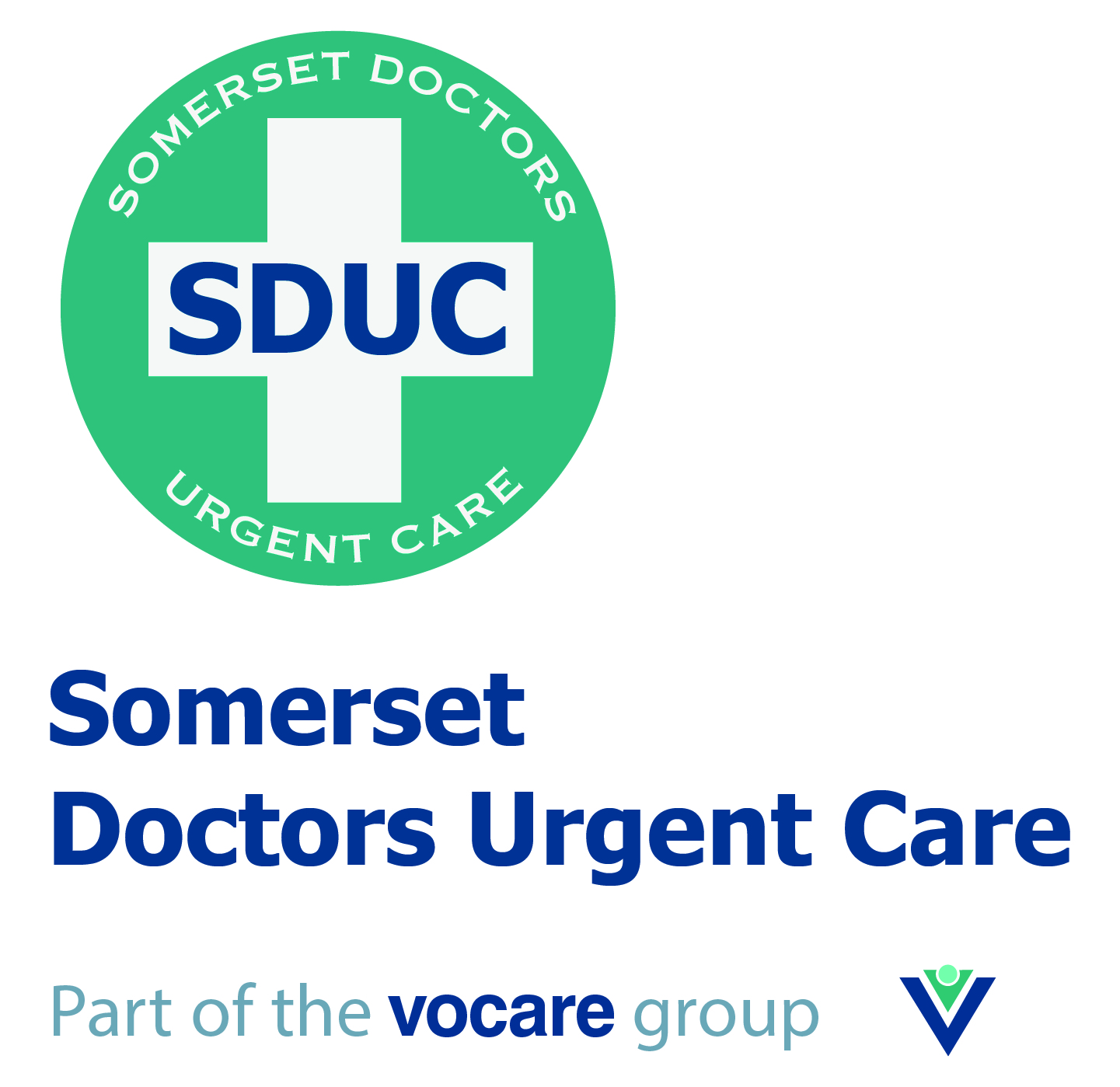 Somerset Doctors Urgent Care LtdGP Rates of PaySessional ShiftsSalaried PositionsCompetitive rates – up to £108,000 per annum. Other benefits include professional indemnity, annual leave and study days.SHIFT TYPEPROPOSED RATESWeekday 8am – 6pm£57.00 per hourWeekday 6pm - midnight£65.00 per hourOvernight£80.00 per hourSat/Sun   8am – 6pm           £70.00 per hourSat/ Sun  6pm   - midnight£75.00 per hourBank Holidays£105.00 per hour